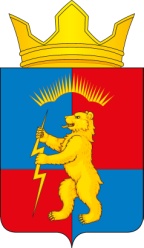 СОВЕТ ДЕПУТАТОВСЕЛЬСКОГО ПОСЕЛЕНИЯ ЗАРЕЧЕНСККАНДАЛАКШСКОГО РАЙОНАЧЕТВЕРТОГО СОЗЫВАП Р О Е К ТР Е Ш Е Н И Е от   20 декабря  2021 г.                                                                                             № О внесении изменений в решение Совета депутатов сельского поселения Зареченск Кандалакшского района от 15.09.2021 № 32 «О внесении изменений в Решение Совета депутатов сельского поселения Зареченск Кандалакшского района от 25.11.2019 № 24 «О земельном налоге», с изменениями и дополнениями от 28.08.2020 № 30, 25.12.2020 № 48, от 15.04.2021 № 13»В соответствии с Налоговым кодексом Российской Федерации, Федеральным законом от06.10.2003№131-ФЗ «Об общих принципах организации местного самоуправления в Российской Федерации», Уставом муниципального образования сельское поселение Зареченск Кандалакшского района,Совет депутатовсельского поселения Зареченск Кандалакшского районарешил:1.Внести в решение Совета депутатов сельского поселения Зареченск Кандалакшского района от 15.09.2021 № 32 «О внесении изменений в Решение Совета депутатов сельского поселения Зареченск Кандалакшского района от 25.11.2019 № 24 «О земельном налоге»,                              с изменениями и дополнениями от 28.08.2020 № 30, 25.12.2020 № 48, от 15.04.2021 № 13» (далее - Решение), следующие изменения:1.1.Пункт 3 Решения изложить в следующей редакции:«3. Настоящее Решение вступает в силу после официального опубликования.Пункт 1.3 Решения распространяется на правоотношения, возникшие с 01.01.2021.».2.Опубликовать настоящее Решение в средствах массовой информации разместить на официальном сайте администрации с.п.Зареченск.3.Настоящее Решение вступает в силу после официального опубликования.         Глава муниципального образования                                                 Т.А.Назарова